AVVISO PUBBLICOCOLONIA MARINA ESTATE 2024In esecuzione della Delibera di Giunta Comunale n. 44 dell’ 11 giugno 2024, » programmazione colonia per minori anno 2024- Approvazione criteri » ;SI RENDE NOTOSono aperte le iscrizioni alla colonia marina per l’estate 2024REQUISITI : eta’ compresa tra i 6 e i 13 anni                         QUOTA DI ISCRIZIONE : € 25,00 - la quota è ridotta a € 20,00 per il secondo e terzo partecipante della stessa famiglia.PERIODO : 1 LUGLIO   2024 AL  12 LUGLIO 2024, dalle ore 8,30 alle ore 13 ,30DESTINAZIONE : Stabilimento Balneare Golfo di PolicastroMODALITA’: le istanze di partecipazione devono essere prodotte entro il 26 giugno 2024 e consegnate all’ufficio protrocollo ;Si ricorda che i minori per poter partecipare alla colonia devono essere in buona salute ed esenti da segni/sintomi di malattie diffusive o trasmissibili per poter vivere in comunità.N.B.Ciascuna domanda dovrà essere corredata da ricevuta di pagamento della quota e copia del documento di riconoscimento del genitore.E’ assicurata assistenza e animazione con personale idoneo.I moduli di domanda sono reperibili presso l’uff. Protocollo nonchè sul sito internet www.comune.sanza.sa.it ;Sanza,--------------		Il SindacoDott. Vittorio Esposito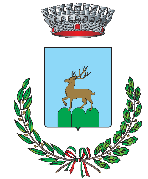 Comune di SanzaProvincia di Salernoweb www.comune.sanza.sa.it                                      e mail urp@@comune.sanza.sa.it Piazza XXIV Maggio - 84030                                 0975/322536/322766 0975/322626